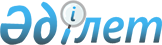 Мәслихаттың 2009 жылғы 23 желтоқсандағы № 267 "Рудный қаласының 2010-2012 жылдарға арналған қалалық бюджеті туралы" шешіміне өзгерістер мен толықтырулар енгізу туралыҚостанай облысы Рудный қалалық мәслихатының 2010 жылғы 20 сәуірдегі № 306 шешімі. Қостанай облысы Рудный қаласының Әділет басқармасында 2010 жылғы 28 сәуірде № 9-2-157 тіркелді

      Қазақстан Республикасының 2008 жылғы 4 желтоқсандағы Бюджет кодексінің 106 және 109-баптарына, Қазақстан Республикасының 2001 жылғы 23 қаңтардағы "Қазақстан Республикасындағы жергілікті мемлекеттік басқару және өзін-өзі басқару туралы" Заңының 6-бабына сәйкес, сондай-ақ Қостанай облыстық мәслихатының 2010 жылғы 16 сәуірдегі № 294 "Қостанай облысының 2010-2012 жылдарға арналған облыстық бюджеті туралы" 2009 жылғы 20 желтоқсандағы № 243 шешіміне өзгерістер мен толықтырулар енгізу туралы" Нормативтік құқықтық актілердің мемлекеттік тіркеу тізілімінде нөмірі 3713 шешімін, Рудный қаласы әкімдігінің 2010 жылғы 19 сәуірдегі № 352 "Рудный қалалық мәслихатының қарауына Рудный қалалық мәслихатының "Мәслихаттың 2009 жылғы 23 желтоқсандағы № 267 "Рудный қаласының 2010-2012 жылдарға арналған қалалық бюджеті туралы" шешіміне өзгерістер мен толықтырулар енгізу туралы" шешімінің жобасын енгізу туралы" қаулысын қарап мәслихат ШЕШТІ:



      1. Мәслихаттың "Рудный қаласының 2010-2012 жылдарға арналған қалалық бюджеті туралы" 2009 жылғы 23 желтоқсандағы № 267 (Нормативтік құқықтық актілердің мемлекеттік тіркеу тізілімінде нөмірі 9-2-150, 2010 жылғы 15 қаңтарда "Рудненский рабочий" қалалық газетінде жарияланған) шешіміне мынадай өзгерістер мен толықтырулар енгізілсін:



      жоғарыда көрсетілген шешімнің 1-тармағында:

      1) тармақшасында:

      "8551622" саны "8656712" санымен ауыстырылсын;

      "416536" саны "516536" санымен ауыстырылсын;

      "1880612" саны "1885702" санымен ауыстырылсын;

      2) тармақшасында:

      "8616117,8" саны "8731734,1" санымен ауыстырылсын;

      4) тармақшасында:

      "89600" саны "101436" санымен ауыстырылсын;

      5) тармақшасында:

      "154095,8" саны "176458,1" санымен ауыстырылсын;

      6) тармақшасында:

      "154095,8" саны "176458,1" санымен ауыстырылсын;



      жоғарыда көрсетілген шешімнің 3-тармағында:

      "49490" саны "27382,8" санымен ауыстырылсын;

      жоғарыда көрсетілген шешімнің 1, 2, 3-қосымшалары осы шешімнің 1, 2, 3-қосымшаларына сәйкес жаңа редакцияда жазылсын;



      жоғарыда көрсетілген шешімнің "2010 жылға арналған Қашар поселкесінің бюджеттік бағдарламалар тізбесі" атты 6-қосымшасында:

      01 "Жалпы сипаттағы мемлекеттiк қызметтер" функционалдық тобында:

      1 "Мемлекеттiк басқарудың жалпы функцияларын орындайтын өкiлдi, атқарушы және басқа органдар" функционалдық кіші тобында:

      123 "Қаладағы аудан, аудандық маңызы бар қала, кент, ауыл (село), ауылдық (селолық) округ әкімінің аппараты" бюджеттік бағдарламасының әкімшісі бойынша:

      001 бюджеттік бағдарламасынан кейін мынадай мазмұндағы 023 бюджеттік бағдарламасымен толықтырылсын:

      "023 Мемлекеттік мекемелерді материалдық-техникалық жабдықтау";



      жоғарыда көрсетілген шешімнің "2010 жылға арналған Горняцк поселкесінің бюджеттік бағдарламалар тізбесі" атты 5-қосымшасында:

      01 "Жалпы сипаттағы мемлекеттік қызметтер" функционалдық тобында:

      1 "Мемлекеттiк басқарудың жалпы функцияларын орындайтын өкiлдi, атқарушы және басқа органдар" функционалдық кіші тобында:

      123 "Қаладағы аудан, аудандық маңызы бар қала, кент, ауыл (село), ауылдық (селолық) округ әкімінің аппараты" бюджеттік бағдарламасының әкімшісі бойынша:

      001 бюджеттік бағдарламасынан кейін мынадай мазмұндағы 023 бюджеттік бағдарламасымен толықтырылсын:

      "023 Мемлекеттік мекемелерді материалдық-техникалық жабдықтау".



      2. Осы шешім 2010 жылғы 1 қаңтардан бастап қолданысқа енгізіледі.      Қалалық мәслихаттың он екінші

      кезекті сессиясының төрағасы                Ю. Бариев      Қалалық мәслихаттың хатшысы                В. Лощинин      КЕЛІСІЛДІ:      Рудный қаласы әкімдігінің

      "Рудный қалалық қаржы бөлімі"

      мемлекеттік мекемесінің бастығы

      ___________________ М. Досболов

      20.04.2010 ж.      Рудный қаласы әкімдігінің

      "Рудный қалалық экономика және

      бюджеттік жоспарлау бөлімі"

      мемлекеттік мекемесінің бастығы

      __________________ С. Искуженов

      20.04.2010 ж.      "Қазақстан Республикасы Қаржы

      министрлігі Салық комитетінің

      Қостанай облысы бойынша салық

      департаменті Рудный қаласы

      бойынша салық басқармасы"

      мемлекеттік мекемесінің бастығы

      _____________________ Е. Зикеев

      20.04.2010 ж.

 

 

Мәслихаттың          

2010 жылғы 20 сәуірдегі    

№ 306 шешіміне 1-қосымша   Мәслихаттың          

2009 жылғы 23 желтоқсандағы  

№ 267 шешіміне 1-қосымша   Рудный қаласының 2010 жылға арналған қалалық бюджеті

 

Мәслихаттың            

2010 жылғы 20 сәуірдегі № 306  

шешіміне 2-қосымша        Мәслихаттың            

2009 жылғы 23 желтоқсандағы    

№ 267 шешіміне 2-қосымша     Рудный қаласының 2011 жылға арналған қалалық бюджеті

 

Мәслихаттың           

2010 жылғы 20 сәуірдегі     

№ 306 шешіміне 3-қосымша     Мәслихаттың           

2009 жылғы 23 желтоқсандағы  

№ 267 шешіміне 3-қосымша    Рудный қаласының 2012 жылға арналған қалалық бюджеті

 
					© 2012. Қазақстан Республикасы Әділет министрлігінің «Қазақстан Республикасының Заңнама және құқықтық ақпарат институты» ШЖҚ РМК
				СанатСанатСанатСанатСома,

мың

теңгеСыныпСыныпСыныпСома,

мың

теңгеКішi сыныпКішi сыныпСома,

мың

теңгеАтауыСома,

мың

теңгеI. Кірістер86567121Салықтық түсімдер6241294101Табыс салығы27521021012Жеке табыс салығы2752102103Әлеуметтiк салық20552481031Әлеуметтік салық2055248104Меншiкке салынатын салықтар6125971041Мүлiкке салынатын салықтар4610481043Жер салығы259471044Көлiк құралдарына салынатын салық125602105Тауарларға, жұмыстарға және қызметтерге

салынатын iшкi салықтар7977121052Акциздер3700371053Табиғи және басқа да ресурстарды

пайдаланғаны үшiн түсетiн түсiмдер3970941054Кәсiпкерлiк және кәсiби қызметтi жүргiзгенi

үшiн алынатын алымдар288801055Игорный бизнеске салық1701108Заңдық мәнді іс-әрекеттерді жасағаны және

(немесе) оған уәкілеттігі бар мемлекеттік

органдар немесе лауазымды адамдар құжаттар

бергені үшін алынатын міндетті төлемдер236351081Мемлекеттік баж236352Салықтық емес түсiмдер13180201Мемлекеттік меншіктен түсетін кірістер95472011Мемлекеттік кәсіпорындардың таза кірісі

бөлігінің түсімдері972015Мемлекет меншігіндегі мүлікті жалға беруден

түсетін кірістер9450202Мемлекеттік бюджеттен қаржыландырылатын

мемлекеттік мекемелердің тауарларды

(жұмыстарды, қызметтерді) өткізуінен

түсетін түсімдер122021Мемлекеттік бюджеттен қаржыландырылатын

мемлекеттік мекемелердің тауарларды

(жұмыстарды, қызметтерді) өткізуінен

түсетін түсімдер12204Мемлекеттік бюджеттен қаржыландырылатын,

сондай-ақ Қазақстан Республикасы Ұлттық

Банкінің бюджетінен (шығыстар сметасынан)

ұсталатын және қаржыландырылатын

мемлекеттік мекемелер салатын айыппұлдар,

өсімпұлдар, санкциялар, өндіріп алулар6212041Мұнай секторы ұйымдарынан түсетін

түсімдерді қоспағанда, мемлекеттік

бюджеттен қаржыландырылатын, сондай-ақ

Қазақстан Республикасы Ұлттық Банкінің

бюджетінен (шығыстар сметасынан) ұсталатын

және қаржыландырылатын мемлекеттік

мекемелер салатын айыппұлдар, өсімпұлдар,

санкциялар, өндіріп алулар621206Басқа да салықтық емес түсiмдер30002061Басқа да салықтық емес түсiмдер30003Негізгі капиталды сатудан түсетін түсімдер516536301Мемлекеттік мекемелерге бекітілген

мемлекеттік мүлікті сату140003011Мемлекеттік мекемелерге бекітілген

мемлекеттік мүлікті сату14000303Жердi және материалдық емес активтердi сату5025363031Жерді сату4892983032Материалдық емес активтерді сату132384Трансферттердің түсімдері1885702402Мемлекеттiк басқарудың жоғары тұрған

органдарынан түсетiн трансферттер18857024022Облыстық бюджеттен түсетiн трансферттер1885702Функционалдық топФункционалдық топФункционалдық топФункционалдық топФункционалдық топСома,

мың теңгеФункционалдық кіші топФункционалдық кіші топФункционалдық кіші топФункционалдық кіші топСома,

мың теңгеБюджеттік бағдарламалардың әкiмшiсiБюджеттік бағдарламалардың әкiмшiсiБюджеттік бағдарламалардың әкiмшiсiСома,

мың теңгеБағдарламаБағдарламаСома,

мың теңгеАтауыСома,

мың теңгеII. Шығындар8731734,101Жалпы сипаттағы мемлекеттiк қызметтер1245641Мемлекеттiк басқарудың жалпы

функцияларын орындайтын өкiлдi,

атқарушы және басқа органдар80125112Аудан (облыстық маңызы бар қала)

мәслихатының аппараты11704001Аудан (облыстық маңызы бар қала)

мәслихатының қызметін қамтамасыз ету

жөніндегі қызметтер11564004Мемлекеттік органдарды

материалдық-техникалық жарақтандыру140122Аудан (облыстық маңызы бар қала)

әкімінің аппараты47215001Аудан (облыстық маңызы бар қала)

әкімінің қызметін қамтамасыз ету

жөніндегі қызметтер47215123Қаладағы аудан, аудандық маңызы бар

қала, кент, ауыл (село), ауылдық

(селолық) округ әкімінің аппараты21206001Қаладағы аудан, аудандық маңызы бар

қаланың, кент, ауыл (село), ауылдық

(селолық) округ әкімінің қызметін

қамтамасыз ету жөніндегі қызметтер20917023Мемлекеттік органдарды материалдық-техникалық жарақтандыру2892Қаржылық қызмет33529452Ауданның (облыстық маңызы бар

қаланың) қаржы бөлімі33529001Аудандық бюджетті орындау және

коммуналдық меншікті (облыстық

манызы бар қала) саласындағы

мемлекеттік саясатты іске асыру

жөніндегі қызметтер14136003Салық салу мақсатында мүлікті

бағалауды жүргізу12451004Біржолғы талондарды беру жөніндегі

жұмысты және біржолғы талондарды

іске асырудан сомаларды жинаудың

толықтығын қамтамасыз етуді

ұйымдастыру4516011Коммуналдық меншікке түскен мүлікті

есепке алу, сақтау, бағалау және сату2096019Мемлекеттік органдарды

материалдық-техникалық жарақтандыру3305Жоспарлау және статистикалық қызмет10910453Ауданның (облыстық маңызы бар

қаланың) экономика және бюджеттік

жоспарлау бөлімі10910001Экономикалық саясатты, мемлекеттік

жоспарлау жүйесін қалыптастыру және

дамыту және ауданды (облыстық манызы

бар қаланы) басқару саласындағы

мемлекеттік саясатты іске асыру

жөніндегі қызметтер1091002Қорғаныс42871Әскери мұқтаждар4287122Аудан (облыстық маңызы бар қала)

әкімінің аппараты4287005Жалпыға бірдей әскери міндетті

атқару шеңберіндегі іс-шаралар428703Қоғамдық тәртіп, қауіпсіздік,

құқықтық, сот, қылмыстық-атқару

қызметі65061Құқық қорғау қызметi6506458Ауданның (облыстық маңызы бар

қаланың) тұрғын үй-коммуналдық

шаруашылығы, жолаушылар көлігі және

автомобиль жолдары бөлімі6506021Елдi мекендерде жол жүрісі

қауiпсiздiгін қамтамасыз ету650604Бiлiм беру2499005,51Мектепке дейiнгi тәрбие және оқыту428259464Ауданның (облыстық маңызы бар

қаланың) білім бөлімі428259009Мектепке дейінгі тәрбие ұйымдарының

қызметін қамтамасыз ету4282592Бастауыш, негізгі орта және жалпы

орта білім беру1715370123Қаладағы аудан, аудандық маңызы бар

қала, кент, ауыл (село), ауылдық

(селолық) округ әкімінің аппараты3186005Ауылдық (селолық) жерлерде балаларды

мектепке дейін тегін алып баруды

және кері алып келуді ұйымдастыру3186464Ауданның (облыстық маңызы бар

қаланың) білім бөлімі1712184003Жалпы білім беру1605193006Балаларға қосымша білім беру1069919Бiлiм беру саласындағы өзге де

қызметтер355376,5464Ауданның (облыстық маңызы бар

қаланың) білім бөлімі230873001Жергілікті деңгейде білім беру

саласындағы мемлекеттік саясатты

іске асыру жөніндегі қызметтер9907004Ауданның (облыстық маңызы бар

қаланың) мемлекеттік білім беру

мекемелерінде білім беру жүйесін

ақпараттандыру2163005Ауданның (облыстық маңызы бар

қаланың) мемлекеттік білім беру

мекемелер үшін оқулықтар мен

оқу-әдiстемелiк кешендерді сатып алу

және жеткізу23414011Өңірлік жұмыспен қамту және

кадрларды қайта даярлау стратегиясын

іске асыру шеңберінде білім беру

объектілерін күрделі, ағымды жөндеу195389467Ауданның (облыстық маңызы бар

қаланың) құрылыс бөлімі124503,5037Білім беру объектілерін салу және

реконструкциялау124503,506Әлеуметтiк көмек және әлеуметтiк

қамсыздандыру5473572Әлеуметтiк көмек501205451Ауданның (облыстық маңызы бар

қаланың) жұмыспен қамту және

әлеуметтік бағдарламалар бөлімі501205002Еңбекпен қамту бағдарламасы127159005Мемлекеттік атаулы әлеуметтік көмек14345006Тұрғын үй көмегі151000007Жергілікті өкілетті органдардың

шешімі бойынша мұқтаж азаматтардың

жекелеген топтарына әлеуметтік көмек46943010Үйден тәрбиеленіп оқытылатын мүгедек

балаларды материалдық қамтамасыз ету2822013Белгіленген тұрғылықты жері жоқ

тұлғаларды әлеуметтік бейімдеу44006015Зейнеткерлер мен мүгедектерге

әлеуметтiк қызмет көрсету аумақтық

орталығы2687401618 жасқа дейіні балаларға

мемлекеттік жәрдемақылар11551017Мүгедектерді оңалту жеке

бағдарламасына сәйкес, мұқтаж

мүгедектерді міндетті гигиеналық

құралдармен қамтамасыз етуге, және

ымдау тілі мамандарының, жеке

көмекшілердің қызмет көрсету15437019Ұлы Отан соғысындағы Жеңістің 65

жылдығына орай Ұлы Отан соғысының

қатысушылары мен мүгедектеріне

Тәуелсіз Мемлекеттер Достастығы

елдері бойынша, Қазақстан

Республикасының аумағы бойынша жол

жүруін, сондай-ақ оларға және

олармен бірге жүретін адамдарға

Мәскеу, Астана қалаларында мерекелік

іс-шараларға қатысуы үшін

тамақтануына, тұруына, жол жүруіне

арналған шығыстарын төлеуді

қамтамасыз ету772020Ұлы Отан соғысындағы Жеңістің 65

жылдығына орай Ұлы Отан соғысының

қатысушылары мен мүгедектеріне,

сондай-ақ оларға теңестірілген, оның

ішінде майдандағы армия құрамына

кірмеген, 1941 жылғы 22 маусымнан

бастап 1945 жылғы 3 қыркүйек

аралығындағы кезеңде әскери

бөлімшелерде, мекемелерде,

әскери-оқу орындарында әскери

қызметтен өткен, запасқа босатылған

(отставка), "1941-1945 жж. Ұлы Отан

соғысында Германияны жеңгенi үшiн"

медалімен немесе "Жапонияны жеңгені

үшін" медалімен марапатталған әскери қызметшілерге, Ұлы Отан соғысы

жылдарында тылда кемінде алты ай

жұмыс істеген (қызметте болған)

адамдарға біржолғы материалдық көмек

төлеу602969Әлеуметтiк көмек және әлеуметтiк

қамтамасыз ету салаларындағы өзге де

қызметтер46152451Ауданның (облыстық маңызы бар

қаланың) жұмыспен қамту және

әлеуметтік бағдарламалар бөлімі46152001Жергілікті деңгейде халық үшін

әлеуметтік бағдарламаларды жұмыспен

қамтуды қамтамасыз етуді іске асыру

саласындағы мемлекеттік саясатты

іске асыру жөніндегі қызметтер44949011Жәрдемақыларды және басқа да

әлеуметтік төлемдерді есептеу, төлеу

мен жеткізу бойынша қызметтерге ақы

төлеу120307Тұрғын үй-коммуналдық шаруашылық8061481Тұрғын үй шаруашылығы297759458Ауданның (облыстық маңызы бар

қаланың) тұрғын үй-коммуналдық

шаруашылығы, жолаушылар көлігі және

автомобиль жолдары бөлімі4056003Мемлекеттік тұрғын үй қорының

сақтаулуын үйымдастыру4056467Ауданның (облыстық маңызы бар

қаланың) құрылыс бөлімі293703004Инженерлік коммуникациялық

инфрақұрылымды дамыту, жайластыру

және (немесе) сатып алу138945019Тұрғын ұй салу1547582Коммуналдық шаруашылық446347458Ауданның (облыстық маңызы бар

қаланың) тұрғын үй-коммуналдық

шаруашылығы, жолаушылар көлігі және

автомобиль жолдары бөлімі5486026Ауданның (облыстық маңызы бар

қаланың) коммуналдық меншігіндегі

жылу жүйелерін қолдануды ұйымдастыру2386028Коммуналдық шаруашылығын дамыту3100467Ауданның (облыстық маңызы бар

қаланың) құрылыс бөлімі440861031Өңірлік жұмыспен қамту және

кадрларды қайта даярлау стратегиясын

іске асыру шеңберінде инженерлік

коммуникациялық инфрақұрылымды

дамыту4408613Елді-мекендерді көркейту62042123Қаладағы аудан, аудандық маңызы бар

қала, кент, ауыл (село), ауылдық

(селолық) округ әкімінің аппараты6731008Елді мекендерде көшелерді

жарықтандыру1713011Елді мекендерді абаттандыру мен

көгалдандыру5018458Ауданның (облыстық маңызы бар

қаланың) тұрғын үй-коммуналдық

шаруашылығы, жолаушылар көлігі және

автомобиль жолдары бөлімі55311015Елдi мекендердегі көшелердi

жарықтандыру12407016Елдi мекендердiң санитариясын

қамтамасыз ету18000017Жерлеу орындарын күтiп-ұстау және

туысы жоқтарды жерлеу2558018Елдi мекендердi абаттандыру және

көгалдандыру2234608Мәдениет, спорт, туризм және

ақпараттық кеңістiк3105301Мәдениет саласындағы қызмет72604455Ауданның (облыстық маңызы бар

қаланың) мәдениет және тілдерді

дамыту бөлімі72604003Мәдени-демалыс жұмысын қолдау726042Спорт152399465Ауданның (облыстық маңызы бар

қаланың) дене шынықтыру және спорт

бөлімі152399005Ұлттық және бұқаралық спорт түрлерін

дамыту148254006Аудандық (облыстық маңызы бар

қалалық) деңгейде спорттық жарыстар

өткiзу41453Ақпараттық кеңiстiк66232455Ауданның (облыстық маңызы бар

қаланың) мәдениет және тілдерді

дамыту бөлімі52232006Аудандық (қалалық) кiтапханалардың

жұмыс iстеуi40045007Мемлекеттік тілді және Қазақстан

халықтарының басқа да тілдерін

дамыту12187456Ауданның (облыстық маңызы бар

қаланың) ішкі саясат бөлімі14000002Газеттер мен журналдар арқылы

мемлекеттік ақпараттық саясат

жүргізу жөніндегі қызметтер6000005Телерадио хабарларын тарату арқылы

мемлекеттік ақпараттық саясатты

жүргізу жөніндегі қызметтер80009Мәдениет, спорт, туризм және

ақпараттық кеңiстiктi ұйымдастыру

жөнiндегi өзге де қызметтер19295455Ауданның (облыстық маңызы бар

қаланың) мәдениет және тілдерді

дамыту бөлімі6559001Жергілікті деңгейде тілдерді және

мәдениетті дамыту саласындағы

мемлекеттік саясатты іске асыру

жөніндегі қызметтер6559456Ауданның (облыстық маңызы бар

қаланың) ішкі саясат бөлімі8732001Жергілікті деңгейде ақпарат,

мемлекеттілікті нығайту және

азаматтардың әлеуметтік сенімділігін

қалыптастыру саласында мемлекеттік

саясатты іске асыру жөніндегі

қызметтер8132003Жастар саясаты саласындағы өңірлік

бағдарламаларды iске асыру600465Ауданның (облыстық маңызы бар

қаланың) Дене шынықтыру және спорт

бөлімі4004001Жергілікті деңгейде дене шынықтыру

және спорт саласындағы мемлекеттік

саясатты іске асыру жөніндегі

қызметтер400410Ауыл, су, орман, балық шаруашылығы,

ерекше қорғалатын табиғи аумақтар,

қоршаған ортаны және жануарлар

дүниесін қорғау, жер қатынастары128231Ауыл шаруашылығы4308474Ауданның (облыстық маңызы бар

қаланың) ауыл шаруашылығы және

ветеринария бөлімі4308001Жергілікті деңгейде ауыл шаруашылығы

және ветеринария саласындағы

мемлекеттік саясатты іске асыру

жөніндегі қызметтер43086Жер қатынастары7171463Ауданның (облыстық маңызы бар

қаланың) жер қатынастары бөлімі7171001Аудан (облыстық манызы бар қала)

аумағында жер қатынастарын реттеу

саласындағы мемлекеттік саясатты

іске асыру жөніндегі қызметтер71719Ауыл, су, орман, балық шаруашылығы

және қоршаған ортаны қорғау мен жер

қатынастары саласындағы өзге де

қызметтер1344474Ауданның (облыстық маңызы бар

қаланың) ауыл шаруашылығы және

ветеринария бөлімі1344013Эпизоотияға қарсы іс-шаралар жүргізу134411Өнеркәсіп, сәулет, қала құрылысы

және құрылыс қызметі373262Сәулет, қала құрылысы және құрылыс

қызметі37326467Ауданның (облыстық маңызы бар

қаланың) құрылыс бөлімі10812001Жергілікті деңгейде құрылыс

саласындағы мемлекеттік саясатты

іске асыру жөніндегі қызметтер10812468Ауданның (облыстық маңызы бар

қаланың) сәулет және қала құрылысы

бөлімі26514001Жергілікті деңгейде сәулет және қала

құрылысы саласындағы мемлекеттік

саясатты іске асыру жөніндегі

қызметтер4958003Ауданың қала құрлысы даму аумағын

және елді мекендердің бас жоспарлары

схемаларын әзірлеу2155612Көлiк және коммуникация7333781Автомобиль көлiгi204519123Қаладағы аудан, аудандық маңызы бар

қала, кент, ауыл (село), ауылдық

(селолық) округ әкімінің аппараты4391013Аудандық маңызы бар қалаларда,

кенттерде, ауылдарда (селоларда),

ауылдық (селолық) округтерде

автомобиль жолдарының жұмыс істеуін

қамтамасыз ету4391458Ауданның (облыстық маңызы бар

қаланың) тұрғын үй-коммуналдық

шаруашылығы, жолаушылар көлігі және

автомобиль жолдары бөлімі200128022Көлік инфрақұрылымын дамыту138788023Автомобиль жолдарының жұмыс істеуін

қамтамасыз ету613409Көлiк және коммуникациялар

саласындағы өзге де қызметтер528859458Ауданның (облыстық маңызы бар

қаланың) тұрғын үй-коммуналдық

шаруашылығы, жолаушылар көлігі және

автомобиль жолдары бөлімі528859009Өңірлік жұмыспен қамту және

кадрларды қайта даярлау стратегиясын

іске асыру шеңберінде аудандық

маңызы бар автомобиль жолдарын қала

және елді-мекендер көшелерін салу

және қайтақуру қалалардың және

елді-мекендердің көшелері өткізу52885913Басқалар43836,83Кәсiпкерлiк қызметтi қолдау және

бәсекелестікті қорғау4004469Ауданның (облыстық маңызы бар

қаланың) кәсіпкерлік бөлімі4004001Жергілікті деңгейде кәсіпкерлік пен

өнер кәсіпті дамыту саласындағы

мемлекеттік саясатты іске асыру

жөніндегі қызметтер40049Басқалар39832,8452Ауданның (облыстық маңызы бар

қаланың) қаржы бөлімі23982,8012Ауданның (облыстық маңызы бар

қаланың) жергілікті атқарушы

органының резерві23982,8458Ауданның (облыстық маңызы бар

қаланың) тұрғын үй-коммуналдық

шаруашылығы, жолаушылар көлігі және

автомобиль жолдары бөлімі15850001Жергілікті деңгейде тұрғын

үй-коммуналдық шаруашылығы,

жолаушылар көлігі және автомобиль

жолдары саласындағы мемлекеттік

саясатты іске асыру жөніндегі

қызметтер1585015Трансферттер3605972,81Трансферттер3605972,8452Ауданның (облыстық маңызы бар

каланың) қаржы бөлімі3605972,8006Нысаналы пайдаланылмаған (толық

пайдаланылмаған) трансферттерді

қайтару5,8007Бюджеттік алулар3527159020Бюджет саласындағы еңбекақы төлеу

қорының өзгеруіне байланысты жоғары

тұрған бюджеттерге берлетін ағымдағы

нысаналы трансферттер78808III. Таза бюджеттік кредиттеу0IV. Қаржы активтерімен операциялар

бойынша сальдо101436Қаржы активтерін сатып алу10143613Басқалар1014369Басқалар101436452Ауданның (облыстық маңызы бар

каланың) қаржы бөлімі101436014Заңды тұлғалардың жарғылық капиталын

қалыптастыру немесе ұлғайту 101436V. Бюджет тапшылығы (профициті)-176458,1VІ. Бюджет тапшылығын қаржыландыру

(профицитін пайдалану)176458,1СанатСанатСанатСанатСома,

мың

теңгеСыныпСыныпСыныпСома,

мың

теңгеКіші сыныпКіші сыныпСома,

мың

теңгеАтауыСома,

мың

теңгеI. Кірістер57145281Салықтық түсімдер5467081101Табыс салығы22446521012Жеке табыс салығы2244652103Әлеуметтiк салық17869341031Әлеуметтік салық1786934104Меншiкке салынатын салықтар6130501041Мүлiкке салынатын салықтар4615001043Жер салығы259481044Көлiк құралдарына салынатын салық125602105Тауарларға, жұмыстарға және қызметтерге

салынатын iшкi салықтар7983661052Акциздер3700371053Табиғи және басқа да ресурстарды

пайдаланғаны үшiн түсетiн түсiмдер3970941054Кәсiпкерлiк және кәсiби қызметтi

жүргiзгенi үшiн алынатын алымдар295341055Игорный бизнеске салық1701108Заңдық мәнді іс-әрекеттерді жасағаны және

(немесе) оған уәкілеттігі бар мемлекеттік

органдар немесе лауазымды адамдар құжаттар

бергені үшін алынатын міндетті төлемдер240791081Мемлекеттік баж240792Салықтық емес түсiмдер14161201Мемлекеттік меншіктен түсетін кірістер100002011Мемлекеттік кәсіпорындардың таза кірісі

бөлігінің түсімдері972015Мемлекет меншігіндегі мүлікті жалға

беруден түсетін кірістер9903202Мемлекеттік бюджеттен қаржыландырылатын

мемлекеттік мекемелердің тауарларды

(жұмыстарды, қызметтерді) өткізуінен

түсетін түсімдер122021Мемлекеттік бюджеттен қаржыландырылатын

мемлекеттік мекемелердің тауарларды

(жұмыстарды, қызметтерді) өткізуінен

түсетін түсімдер12204Мемлекеттік бюджеттен қаржыландырылатын,

сондай-ақ Қазақстан Республикасы Ұлттық

Банкінің бюджетінен (шығыстар сметасынан)

ұсталатын және қаржыландырылатын

мемлекеттік мекемелер салатын айыппұлдар,

өсімпұлдар, санкциялар, өндіріп алулар6492041Мұнай секторы ұйымдарынан түсетін

түсімдерді қоспағанда, мемлекеттік

бюджеттен қаржыландырылатын, сондай-ақ

Қазақстан Республикасы Ұлттық Банкінің

бюджетінен (шығыстар сметасынан) ұсталатын

және қаржыландырылатын мемлекеттік

мекемелер салатын айыппұлдар, өсімпұлдар,

санкциялар, өндіріп алулар649206Басқа да салықтық емес түсiмдер35002061Басқа да салықтық емес түсiмдер35003Негізгі капиталды сатудан түсетін түсімдер192730303Жердi және материалдық емес активтердi сату1927303031Жерді сату1794923032Материалдық емес активтерді сату132384Трансферттердің түсімдері40556402Мемлекеттiк басқарудың жоғары тұрған

органдарынан түсетiн трансферттер405564022Облыстық бюджеттен түсетiн трансферттер40556Функционалдық топФункционалдық топФункционалдық топФункционалдық топФункционалдық топСома,

мың теңгеФункционалдық кіші топФункционалдық кіші топФункционалдық кіші топФункционалдық кіші топСома,

мың теңгеБюджеттік бағдарламалардың әкiмшiсiБюджеттік бағдарламалардың әкiмшiсiБюджеттік бағдарламалардың әкiмшiсiСома,

мың теңгеБағдарламаБағдарламаСома,

мың теңгеАтауыСома,

мың теңгеII. Шығындар555316101Жалпы сипаттағы мемлекеттiк қызметтер1316381Мемлекеттiк басқарудың жалпы

функцияларын орындайтын өкiлдi,

атқарушы және басқа органдар96764112Аудан (облыстық маңызы бар қала)

мәслихатының аппараты14070001Аудан (облыстық маңызы бар қала)

мәслихатының қызметін қамтамасыз ету

жөніндегі қызметтер14070122Аудан (облыстық маңызы бар қала)

әкімінің аппараты56333001Аудан (облыстық маңызы бар қала)

әкімінің қызметін қамтамасыз ету

жөніндегі қызметтер56333123Қаладағы аудан, аудандық маңызы бар

қала, кент, ауыл (село), ауылдық

(селолық) округ әкімінің аппараты26361001Қаладағы аудан, аудандық маңызы бар

қаланың, кент, ауыл (село), ауылдық

(селолық) округ әкімінің қызметін

қамтамасыз ету жөніндегі қызметтер263612Қаржылық қызмет20611452Ауданның (облыстық маңызы бар қаланың)

қаржы бөлімі20611001Аудандық бюджетті орындау және

коммуналдық меншікті (облыстық манызы

бар қала) саласындағы мемлекеттік

саясатты іске асыру жөніндегі

қызметтер18347011Коммуналдық меншікке түскен мүлікті есепке алу, сақтау, бағалау және сату22645Жоспарлау және статистикалық қызмет14263453Ауданның (облыстық маңызы бар қаланың)

экономика және бюджеттік жоспарлау

бөлімі14263001Экономикалық саясатты, мемлекеттік

жоспарлау жүйесін қалыптастыру және

дамыту және ауданды (облыстық манызы

бар қаланы) басқару саласындағы

мемлекеттік саясатты іске асыру

жөніндегі қызметтер1426302Қорғаныс49321Әскери мұқтаждар4932122Аудан (облыстық маңызы бар қала)

әкімінің аппараты4932005Жалпыға бірдей әскери міндетті атқару

шеңберіндегі іс-шаралар493203Қоғамдық тәртіп, қауіпсіздік,

құқықтық, сот, қылмыстық-атқару

қызметі70261Құқық қорғау қызметi7026458Ауданның (облыстық маңызы бар қаланың)

тұрғын үй-коммуналдық шаруашылығы,

жолаушылар көлігі және автомобиль

жолдары бөлімі7026021Елдi мекендерде жол жүрісі

қауiпсiздiгін қамтамасыз ету702604Бiлiм беру25159971Мектепке дейiнгi тәрбие және оқыту517631464Ауданның (облыстық маңызы бар қаланың) білім бөлімі517631009Мектепке дейінгі тәрбие ұйымдарының

қызметін қамтамасыз ету5176312Бастауыш, негізгі орта және жалпы орта

білім беру1965414123Қаладағы аудан, аудандық маңызы бар

қала, кент, ауыл (село), ауылдық

(селолық) округ әкімінің аппараты3441005Ауылдық (селолық) жерлерде балаларды

мектепке дейін тегін алып баруды және

кері алып келуді ұйымдастыру3441464Ауданның (облыстық маңызы бар қаланың)

білім бөлімі1961973003Жалпы білім беру1822667006Балаларға қосымша білім беру1393069Бiлiм беру саласындағы өзге де

қызметтер32952464Ауданның (облыстық маңызы бар қаланың)

білім бөлімі32952001Жергілікті деңгейде білім беру

саласындағы мемлекеттік саясатты іске

асыру жөніндегі қызметтер12971004Ауданның (облыстық маңызы бар қаланың)

мемлекеттік білім беру мекемелерінде

білім беру жүйесін ақпараттандыру2595005Ауданның (облыстық маңызы бар қаланың)

мемлекеттік білім беру мекемелер үшін

оқулықтар мен оқу-әдiстемелiк

кешендерді сатып алу және жеткізу1738606Әлеуметтiк көмек және әлеуметтiк

қамсыздандыру4305262Әлеуметтiк көмек376475451Ауданның (облыстық маңызы бар қаланың)

жұмыспен қамту және әлеуметтік

бағдарламалар бөлімі376475002Еңбекпен қамту бағдарламасы39969005Мемлекеттік атаулы әлеуметтік көмек12960006Тұрғын үй көмегі162325007Жергілікті өкілетті органдардың шешімі

бойынша мұқтаж азаматтардың жекелеген

топтарына әлеуметтік көмек50760010Үйден тәрбиеленіп оқытылатын мүгедек

балаларды материалдық қамтамасыз ету3048013Белгіленген тұрғылықты жері жоқ

тұлғаларды әлеуметтік бейімдеу49023015Зейнеткерлер мен мүгедектерге

әлеуметтiк қызмет көрсету аумақтық

орталығы3322301618 жасқа дейіні балаларға мемлекеттік

жәрдемақылар7128017Мүгедектерді оңалту жеке

бағдарламасына сәйкес, мұқтаж

мүгедектерді міндетті гигиеналық

құралдармен қамтамасыз етуге, және

ымдау тілі мамандарының, жеке

көмекшілердің қызмет көрсету180399Әлеуметтiк көмек және әлеуметтiк

қамтамасыз ету салаларындағы өзге де

қызметтер54051451Ауданның (облыстық маңызы бар қаланың)

жұмыспен қамту және әлеуметтік

бағдарламалар бөлімі54051001Жергілікті деңгейде халық үшін

әлеуметтік бағдарламаларды жұмыспен

қамтуды қамтамасыз етуді іске асыру

саласындағы мемлекеттік саясатты іске

асыру жөніндегі қызметтер53277011Жәрдемақыларды және басқа да

әлеуметтік төлемдерді есептеу, төлеу

мен жеткізу бойынша қызметтерге ақы

төлеу77407Тұрғын үй-коммуналдық шаруашылық657473Елді-мекендерді көркейту65747123Қаладағы аудан, аудандық маңызы бар

қала, кент, ауыл (село), ауылдық

(селолық) округ әкімінің аппараты7119008Елді мекендерде көшелерді жарықтандыру1919011Елді мекендерді абаттандыру мен көгалдандыру5200458Ауданның (облыстық маңызы бар қаланың)

тұрғын үй-коммуналдық шаруашылығы,

жолаушылар көлігі және автомобиль

жолдары бөлімі58628015Елдi мекендердегі көшелердi

жарықтандыру10160016Елдi мекендердiң санитариясын

қамтамасыз ету22788018Елдi мекендердi абаттандыру және

көгалдандыру2568008Мәдениет, спорт, туризм және ақпараттық кеңістiк3397541Мәдениет саласындағы қызмет79000455Ауданның (облыстық маңызы бар қаланың)

мәдениет және тілдерді дамыту бөлімі79000003Мәдени-демалыс жұмысын қолдау790002Спорт154589465Ауданның (облыстық маңызы бар қаланың)

дене шынықтыру және спорт бөлімі154589005Ұлттық және бұқаралық спорт түрлерін

дамыту150112006Аудандық (облыстық маңызы бар қалалық)

деңгейде спорттық жарыстар өткiзу44773Ақпараттық кеңiстiк80876455Ауданның (облыстық маңызы бар қаланың)

мәдениет және тілдерді дамыту бөлімі65676006Аудандық (қалалық) кiтапханалардың

жұмыс iстеуi51400007Мемлекеттік тілді және Қазақстан халықтарының басқа да тілдерін дамыту14276456Ауданның (облыстық маңызы бар қаланың)

ішкі саясат бөлімі15200002Газеттер мен журналдар арқылы

мемлекеттік ақпараттық саясат жүргізу

жөніндегі қызметтер6500005Телерадио хабарларын тарату арқылы

мемлекеттік ақпараттық саясатты

жүргізу жөніндегі қызметтер87009Мәдениет, спорт, туризм және

ақпараттық кеңiстiктi ұйымдастыру

жөнiндегi өзге де қызметтер25289455Ауданның (облыстық маңызы бар қаланың)

мәдениет және тілдерді дамыту бөлімі8625001Жергілікті деңгейде тілдерді және

мәдениетті дамыту саласындағы

мемлекеттік саясатты іске асыру

жөніндегі қызметтер8625456Ауданның (облыстық маңызы бар қаланың)

ішкі саясат бөлімі11401001Жергілікті деңгейде ақпарат,

мемлекеттілікті нығайту және

азаматтардың әлеуметтік сенімділігін

қалыптастыру саласында мемлекеттік

саясатты іске асыру жөніндегі

қызметтер10751003Жастар саясаты саласындағы өңірлік

бағдарламаларды iске асыру650465Ауданның (облыстық маңызы бар қаланың)

Дене шынықтыру және спорт бөлімі5263001Жергілікті деңгейде дене шынықтыру

және спорт саласындағы мемлекеттік

саясатты іске асыру жөніндегі

қызметтер526310Ауыл, су, орман, балық шаруашылығы,

ерекше қорғалатын табиғи аумақтар,

қоршаған ортаны және жануарлар

дүниесін қорғау, жер қатынастары137171Ауыл шаруашылығы4339462Ауданның (облыстық маңызы бар қаланың)

ауыл шаруашылығы бөлімі4339001Жергілікті деңгейде ауыл шаруашылығы

саласындағы мемлекеттік саясатты іске

асыру жөніндегі қызметтер43396Жер қатынастары9378463Ауданның (облыстық маңызы бар қаланың)

жер қатынастары бөлімі9378001Аудан (облыстық манызы бар қала)

аумағында жер қатынастарын реттеу

саласындағы мемлекеттік саясатты іске

асыру жөніндегі қызметтер937811Өнеркәсіп, сәулет, қала құрылысы және

құрылыс қызметі198332Сәулет, қала құрылысы және құрылыс

қызметі19833467Ауданның (облыстық маңызы бар қаланың)

құрылыс бөлімі13324001Жергілікті деңгейде құрылыс

саласындағы мемлекеттік саясатты іске

асыру жөніндегі қызметтер13324468Ауданның (облыстық маңызы бар қаланың)

сәулет және қала құрылысы бөлімі6509001Жергілікті деңгейде сәулет және қала

құрылысы саласындағы мемлекеттік

саясатты іске асыру жөніндегі

қызметтер650912Көлiк және коммуникация1088361Автомобиль көлiгi108836123Қаладағы аудан, аудандық маңызы бар

қала, кент, ауыл (село), ауылдық

(селолық) округ әкімінің аппараты4780013Аудандық маңызы бар қалаларда,

кенттерде, ауылдарда (селоларда),

ауылдық (селолық) округтерде

автомобиль жолдарының жұмыс істеуін

қамтамасыз ету4780458Ауданның (облыстық маңызы бар қаланың)

тұрғын үй-коммуналдық шаруашылығы,

жолаушылар көлігі және автомобиль

жолдары бөлімі104056022Көлік инфрақұрылымын дамыту40556023Автомобиль жолдарының жұмыс істеуін

қамтамасыз ету6350013Басқалар744643Кәсiпкерлiк қызметтi қолдау және

бәсекелестікті қорғау4892469Ауданның (облыстық маңызы бар қаланың)

кәсіпкерлік бөлімі4892001Жергілікті деңгейде кәсіпкерлік пен

өнер кәсіпті дамыту саласындағы

мемлекеттік саясатты іске асыру

жөніндегі қызметтер48929Басқалар69572452Ауданның (облыстық маңызы бар қаланың)

қаржы бөлімі50870012Ауданның (облыстық маңызы бар қаланың)

жергілікті атқарушы органының резерві50870458Ауданның (облыстық маңызы бар қаланың)

тұрғын үй-коммуналдық шаруашылығы,

жолаушылар көлігі және автомобиль

жолдары бөлімі18702001Жергілікті деңгейде тұрғын

үй-коммуналдық шаруашылығы, жолаушылар

көлігі және автомобиль жолдары

саласындағы мемлекеттік саясатты іске

асыру жөніндегі қызметтер1870215Трансферттер18406911Трансферттер1840691452Ауданның (облыстық маңызы бар каланың)

қаржы бөлімі1840691007Бюджеттік алулар1840691III. Таза бюджеттік кредиттеу0IV. Қаржы активтерімен операциялар бойынша сальдо0V. Бюджет тапшылығы (профициті)161367VІ. Бюджет тапшылығын қаржыландыру

(профицитін пайдалану)-161367СанатСанатСанатСанатСома,

мың

теңгеСыныпСыныпСыныпСома,

мың

теңгеКішi сыныпКішi сыныпСома,

мың

теңгеАтауыСома,

мың

теңгеI. Кірістер54976871Салықтық түсімдер5451659101Табыс салығы22149721012Жеке табыс салығы2214972103Әлеуметтiк салық17969711031Әлеуметтік салық1796971104Меншiкке салынатын салықтар6130501041Мүлiкке салынатын салықтар4615001043Жер салығы259481044Көлiк құралдарына салынатын салық125602105Тауарларға, жұмыстарға және қызметтерге

салынатын iшкi салықтар8006651052Акциздер3700371053Табиғи және басқа да ресурстарды

пайдаланғаны үшiн түсетiн түсiмдер3970941054Кәсiпкерлiк және кәсiби қызметтi

жүргiзгенi үшiн алынатын алымдар318331055Игорный бизнеске салық1701108Заңдық мәнді іс-әрекеттерді жасағаны және

(немесе) оған уәкілеттігі бар мемлекеттік

органдар немесе лауазымды адамдар құжаттар

бергені үшін алынатын міндетті төлемдер260011081Мемлекеттік баж260012Салықтық емес түсiмдер14665201Мемлекеттік меншіктен түсетін кірістер104752011Мемлекеттік кәсіпорындардың таза кірісі

бөлігінің түсімдері972015Мемлекет меншігіндегі мүлікті жалға

беруден түсетін кірістер10378202Мемлекеттік бюджеттен қаржыландырылатын

мемлекеттік мекемелердің тауарларды

(жұмыстарды, қызметтерді) өткізуінен

түсетін түсімдер122021Мемлекеттік бюджеттен қаржыландырылатын

мемлекеттік мекемелердің тауарларды

(жұмыстарды, қызметтерді) өткізуінен

түсетін түсімдер12204Мемлекеттік бюджеттен қаржыландырылатын,

сондай-ақ Қазақстан Республикасы Ұлттық

Банкінің бюджетінен (шығыстар сметасынан)

ұсталатын және қаржыландырылатын

мемлекеттік мекемелер салатын айыппұлдар,

өсімпұлдар, санкциялар, өндіріп алулар6782041Мұнай секторы ұйымдарынан түсетін

түсімдерді қоспағанда, мемлекеттік

бюджеттен қаржыландырылатын, сондай-ақ

Қазақстан Республикасы Ұлттық Банкінің

бюджетінен (шығыстар сметасынан) ұсталатын

және қаржыландырылатын мемлекеттік

мекемелер салатын айыппұлдар, өсімпұлдар,

санкциялар, өндіріп алулар678206Басқа да салықтық емес түсiмдер35002061Басқа да салықтық емес түсiмдер35003Негізгі капиталды сатудан түсетін түсімдер31363303Жердi және материалдық емес активтердi

сату313633031Жерді сату181253032Материалдық емес активтерді сату13238Функционалдық топФункционалдық топФункционалдық топФункционалдық топФункционалдық топСома,

мың

теңгеФункционалдық кіші топФункционалдық кіші топФункционалдық кіші топФункционалдық кіші топСома,

мың

теңгеБюджеттік бағдарламалардың әкiмшiсiБюджеттік бағдарламалардың әкiмшiсiБюджеттік бағдарламалардың әкiмшiсiСома,

мың

теңгеБағдарламаБағдарламаСома,

мың

теңгеАтауыСома,

мың

теңгеII. Шығындар544768701Жалпы сипаттағы мемлекеттiк қызметтер1349491Мемлекеттiк басқарудың жалпы

функцияларын орындайтын өкiлдi,

атқарушы және басқа органдар99477112Аудан (облыстық маңызы бар қала)

мәслихатының аппараты14353001Аудан (облыстық маңызы бар қала)

мәслихатының қызметін қамтамасыз ету

жөніндегі қызметтер14353122Аудан (облыстық маңызы бар қала)

әкімінің аппараты58342001Аудан (облыстық маңызы бар қала)

әкімінің қызметін қамтамасыз ету

жөніндегі қызметтер58342123Қаладағы аудан, аудандық маңызы бар

қала, кент, ауыл (село), ауылдық

(селолық) округ әкімінің аппараты26782001Қаладағы аудан, аудандық маңызы бар

қаланың, кент, ауыл (село), ауылдық

(селолық) округ әкімінің қызметін

қамтамасыз ету жөніндегі қызметтер267822Қаржылық қызмет21068452Ауданның (облыстық маңызы бар қаланың)

қаржы бөлімі21068001Аудандық бюджетті орындау және

коммуналдық меншікті (облыстық манызы

бар қала) саласындағы мемлекеттік

саясатты іске асыру жөніндегі

қызметтер18623011Коммуналдық меншікке түскен мүлікті

есепке алу, сақтау, бағалау және сату24455Жоспарлау және статистикалық қызмет14404453Ауданның (облыстық маңызы бар қаланың)

экономика және бюджеттік жоспарлау

бөлімі14404001Экономикалық саясатты, мемлекеттік

жоспарлау жүйесін қалыптастыру және

дамыту және ауданды (облыстық манызы

бар қаланы) басқару саласындағы

мемлекеттік саясатты іске асыру

жөніндегі қызметтер1440402Қорғаныс52101Әскери мұқтаждар5210122Аудан (облыстық маңызы бар қала)

әкімінің аппараты5210005Жалпыға бірдей әскери міндетті атқару

шеңберіндегі іс-шаралар521003Қоғамдық тәртіп, қауіпсіздік,

құқықтық, сот, қылмыстық-атқару

қызметі75891Құқық қорғау қызметi7589458Ауданның (облыстық маңызы бар қаланың)

тұрғын үй-коммуналдық шаруашылығы,

жолаушылар көлігі және автомобиль

жолдары бөлімі7589021Елдi мекендерде жол жүрісі

қауiпсiздiгін қамтамасыз ету758904Бiлiм беру25460621Мектепке дейiнгi тәрбие және оқыту524312464Ауданның (облыстық маңызы бар қаланың)

білім бөлімі524312009Мектепке дейінгі тәрбие ұйымдарының

қызметін қамтамасыз ету5243122Бастауыш, негізгі орта және жалпы орта

білім беру1987276123Қаладағы аудан, аудандық маңызы

қала, кент, ауыл (село), ауылдық

(селолық) округ әкімінің аппараты3716005Ауылдық (селолық) жерлерде балаларды

мектепке дейін тегін алып баруды және

кері алып келуді ұйымдастыру3716464Ауданның (облыстық маңызы бар қаланың)

білім бөлімі1983560003Жалпы білім беру1842616006Балаларға қосымша білім беру1409449Бiлiм беру саласындағы өзге де

қызметтер34474464Ауданның (облыстық маңызы бар қаланың)

білім бөлімі34474001Жергілікті деңгейде білім беру

саласындағы мемлекеттік саясатты іске

асыру жөніндегі қызметтер13077004Ауданның (облыстық маңызы бар қаланың)

мемлекеттік білім беру мекемелерінде

білім беру жүйесін ақпараттандыру2620005Ауданның (облыстық маңызы бар қаланың)

мемлекеттік білім беру мекемелер үшін

оқулықтар мен оқу-әдiстемелiк

кешендерді сатып алу және жеткізу1877706Әлеуметтiк көмек және әлеуметтiк

қамсыздандыру4570722Әлеуметтiк көмек402643451Ауданның (облыстық маңызы бар қаланың)

жұмыспен қамту және әлеуметтік

бағдарламалар бөлімі402643002Еңбекпен қамту бағдарламасы42869005Мемлекеттік атаулы әлеуметтік көмек13997006Тұрғын үй көмегі175311007Жергілікті өкілетті органдардың шешімі

бойынша мұқтаж азаматтардың жекелеген

топтарына әлеуметтік көмек54821010Үйден тәрбиеленіп оқытылатын мүгедек

балаларды материалдық қамтамасыз ету3292013Белгіленген тұрғылықты жері жоқ

тұлғаларды әлеуметтік бейімдеу52028015Зейнеткерлер мен мүгедектерге

әлеуметтiк қызмет көрсету аумақтық

орталығы3379101618 жасқа дейіні балаларға мемлекеттік

жәрдемақылар7698017Мүгедектерді оңалту жеке

бағдарламасына сәйкес, мұқтаж

мүгедектерді міндетті гигиеналық

құралдармен қамтамасыз етуге, және

ымдау тілі мамандарының, жеке

көмекшілердің қызмет көрсету188369Әлеуметтiк көмек және әлеуметтiк

қамтамасыз ету салаларындағы өзге де

қызметтер54429451Ауданның (облыстық маңызы бар қаланың)

жұмыспен қамту және әлеуметтік

бағдарламалар бөлімі54429001Ауданның (облыстық маңызы бар қаланың)

жұмыспен қамту және әлеуметтік

бағдарламалар бөлімі53593011Жәрдемақыларды және басқа да

әлеуметтік төлемдерді есептеу, төлеу

мен жеткізу бойынша қызметтерге ақы

төлеу83607Тұрғын үй-коммуналдық шаруашылық709293Елді-мекендерді көркейту70929123Қаладағы аудан, аудандық маңызы бар

қала, кент, ауыл (село), ауылдық

(селолық) округ әкімінің аппараты7611008Елді мекендерде көшелерді жарықтандыру2111011Елді мекендерді абаттандыру мен

көгалдандыру5500458Ауданның (облыстық маңызы бар қаланың)

тұрғын үй-коммуналдық шаруашылығы,

жолаушылар көлігі және автомобиль

жолдары бөлімі63318015Елдi мекендердегі көшелердi

жарықтандыру10972016Елдi мекендердiң санитариясын

қамтамасыз ету24611018Елдi мекендердi абаттандыру және

көгалдандыру2773508Мәдениет, спорт, туризм және

ақпараттық кеңістiк3532851Мәдениет саласындағы қызмет83607455Ауданның (облыстық маңызы бар қаланың)

мәдениет және тілдерді дамыту бөлімі83607003Мәдени-демалыс жұмысын қолдау836072Спорт160829465Ауданның (облыстық маңызы бар қаланың)

дене шынықтыру және спорт бөлімі160829005Ұлттық және бұқаралық спорт түрлерін

дамыту155994006Аудандық (облыстық маңызы бар қалалық)

деңгейде спорттық жарыстар өткiзу48353Ақпараттық кеңiстiк83336455Ауданның (облыстық маңызы бар қаланың)

мәдениет және тілдерді дамыту бөлімі66936006Аудандық (қалалық) кiтапханалардың

жұмыс iстеуi51935007Мемлекеттік тілді және Қазақстан

халықтарының басқа да тілдерін дамыту15001456Ауданның (облыстық маңызы бар қаланың)

ішкі саясат бөлімі16400002Газеттер мен журналдар арқылы

мемлекеттік ақпараттық саясат жүргізу

жөніндегі қызметтер7000005Телерадио хабарларын тарату арқылы

мемлекеттік ақпараттық саясатты

жүргізу жөніндегі қызметтер94009Мәдениет, спорт, туризм және

ақпараттық кеңiстiктi ұйымдастыру

жөнiндегi өзге де қызметтер25513455Ауданның (облыстық маңызы бар қаланың)

мәдениет және тілдерді дамыту бөлімі8679001Жергілікті деңгейде тілдерді және

мәдениетті дамыту саласындағы

мемлекеттік саясатты іске асыру

жөніндегі қызметтер8679456Ауданның (облыстық маңызы бар қаланың)

ішкі саясат бөлімі11513001Жергілікті деңгейде ақпарат,

мемлекеттілікті нығайту және

азаматтардың әлеуметтік сенімділігін

қалыптастыру саласында мемлекеттік

саясатты іске асыру жөніндегі

қызметтер10813003Жастар саясаты саласындағы өңірлік

бағдарламаларды iске асыру700465Ауданның (облыстық маңызы бар қаланың)

Дене шынықтыру және спорт бөлімі5321001Жергілікті деңгейде дене шынықтыру

және спорт саласындағы мемлекеттік

саясатты іске асыру жөніндегі

қызметтер532110Ауыл, су, орман, балық шаруашылығы,

ерекше қорғалатын табиғи аумақтар,

қоршаған ортаны және жануарлар

дүниесін қорғау, жер қатынастары138221Ауыл шаруашылығы4371462Ауданның (облыстық маңызы бар қаланың)

ауыл шаруашылығы бөлімі4371001Жергілікті деңгейде ауыл шаруашылығы

саласындағы мемлекеттік саясатты іске

асыру жөніндегі қызметтер43716Жер қатынастары9451463Ауданның (облыстық маңызы бар қаланың)

жер қатынастары бөлімі9451001Аудан (облыстық манызы бар қала) аумағында жер қатынастарын реттеу саласындағы мемлекеттік саясатты іске асыру жөніндегі қызметтер945111Өнеркәсіп, сәулет, қала құрылысы және

құрылыс қызметі203362Сәулет, қала құрылысы және құрылыс

қызметі20336467Ауданның (облыстық маңызы бар қаланың)

құрылыс бөлімі13753001Жергілікті деңгейде құрылыс

саласындағы мемлекеттік саясатты іске

асыру жөніндегі қызметтер13753468Ауданның (облыстық маңызы бар қаланың)

сәулет және қала құрылысы бөлімі6583001Жергілікті деңгейде сәулет және қала

құрылысы саласындағы мемлекеттік

саясатты іске асыру жөніндегі

қызметтер658312Көлiк және коммуникация737461Автомобиль көлiгi73746123Қаладағы аудан, аудандық маңызы бар

қала, кент, ауыл (село), ауылдық

(селолық) округ әкімінің аппараты5166013Аудандық маңызы бар қалаларда, кенттерде, ауылдарда (селоларда), ауылдық (селолық) округтерде автомобиль жолдарының жұмыс істеуін қамтамасыз ету5166458Ауданның (облыстық маңызы бар қаланың)

тұрғын үй-коммуналдық шаруашылығы,

жолаушылар көлігі және автомобиль

жолдары бөлімі68580023Автомобиль жолдарының жұмыс істеуін

қамтамасыз ету6858013Басқалар788603Кәсiпкерлiк қызметтi қолдау және

бәсекелестікті қорғау4921469Ауданның (облыстық маңызы бар қаланың)

кәсіпкерлік бөлімі4921001Жергілікті деңгейде кәсіпкерлік пен

өнер кәсіпті дамыту саласындағы

мемлекеттік саясатты іске асыру

жөніндегі қызметтер49219Басқалар73939452Ауданның (облыстық маңызы бар қаланың)

қаржы бөлімі55000012Ауданның (облыстық маңызы бар қаланың) жергілікті атқарушы органының резерві55000458Ауданның (облыстық маңызы бар қаланың)

тұрғын үй-коммуналдық шаруашылығы,

жолаушылар көлігі және автомобиль

жолдары бөлімі18939001Жергілікті деңгейде тұрғын

үй-коммуналдық шаруашылығы, жолаушылар

көлігі және автомобиль жолдары

саласындағы мемлекеттік саясатты іске

асыру жөніндегі қызметтер1893915Трансферттер16858271Трансферттер1685827452Ауданның (облыстық маңызы бар каланың)

қаржы бөлімі1685827007Бюджеттік алулар1685827III. Таза бюджеттік кредиттеу0IV. Қаржы активтерімен операциялар

бойынша сальдо50000Қаржы активтерін сатып алу5000013Басқалар500009Басқалар50000452Ауданның (облыстық маңызы бар каланың)

қаржы бөлімі50000014Заңды тұлғалардың жарғылық капиталын

қалыптастыру немесе ұлғайту 50000V. Бюджет тапшылығы (профициті)0VІ. Бюджет тапшылығын қаржыландыру

(профицитін пайдалану)0